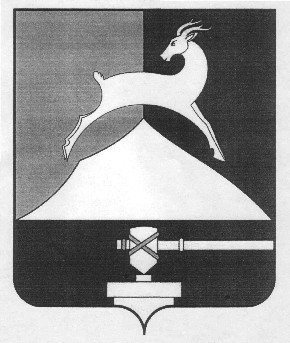 Администрация Усть-Катавского городского округаЧелябинской областиПОСТАНОВЛЕНИЕОт 29.12.2018г.						                                    № 2365 Об утверждении документа планированиярегулярных перевозок пассажиров и багажаавтомобильным транспортом по муниципальным маршрутам	Усть-Катавскогогородского  округаВ соответствии с Федеральным законом от 13 июля 2015 года № 220-ФЗ «Об организации регулярных перевозок пассажиров и багажа автомобильным транспортом и городским наземным электрическим транспортом в Российской Федерации и о внесении изменений в отдельные законодательные акты Российской  Федерации»,   Федеральным    законом  от   6 октября    2003 года № 131-ФЗ «Об общих принципах организации местного самоуправления в Российской Федерации», Уставом Усть-Катавского городского округа,администрация Усть-Катавского городского округа ПОСТАНОВЛЯЕТ:	1. Утвердить документ планирования регулярных перевозок пассажиров и багажа автомобильным транспортом по муниципальным маршрутам	 Усть-Катавского городского  округа на 2019-2023 годы (приложение).2. Начальнику общего отдела администрации Усть-Катавского городского округа О.Л.Толоконниковой   настоящее постановление разместить на сайте администрации Усть-Катавского городского округа.3. Контроль за исполнением настоящего постановления возложить на заместителя главы Усть-Катавского городского округа – начальника Управления имущественных  и земельных отношений Самарина К.А.Глава Усть-Катавского городского округа                                       С.Д.СемковПриложениек постановлению  администрацииУсть-Катавского городского округаот 29.12.2018г.   №2365  Документ планирования регулярных перевозок пассажиров и багажа автомобильным транспортом по муниципальным маршрутам регулярных перевозок Усть-Катавского городского  округа на 2019-2023 годы I. Общие положения.  1. Документ планирования регулярных перевозок пассажиров и багажа автомобильным транспортом по муниципальным маршрутам регулярных перевозок Усть-Катавского городского  округа на 2019-2023 годы  (далее - документ планирования) – устанавливает перечень мероприятий по развитию регулярных перевозок муниципальных маршрутов в границах Усть-Катавского городского округа. 2. В документе планирования используются понятия, определенные Федеральными законами от 13 июля 2015 года № 220-ФЗ «Об организации регулярных перевозок пассажиров и багажа автомобильным и городским наземным электрическим транспортом в Российской Федерации и о внесении изменений в  отдельные  законодательные  акты  Российской Федерации», от  06 октября 2003 года № 131-ФЗ «Об общих принципах организации местного самоуправления в Российской Федерации», от 08 ноября 2007 года №259-ФЗ «Устав автомобильного транспорта и городского наземного электрическоготранспорта», Постановлением   Правительства Российской   Федерации  от  14 февраля 2009 года №112 «Об утверждении правил перевозок пассажиров и багажа автомобильным транспортом и городским наземным электрическим транспортом». 3. Целью развития регулярных перевозок пассажиров и багажа автомобильным транспортом по муниципальным маршрутам регулярных перевозок Усть-Катавского городского округа  является: 1) Повышение безопасности транспортного обслуживания населения; 2) Повышение доступности пассажирского транспорта; 3) Повышение качества, удобства, комфортности регулярных перевозок пассажиров; 4) Повышение регулярности движения автобусов маршрутов регулярных     перевозок; 5) Создание благоприятной среды для развития рынка транспортных услуг; 6) Улучшение транспортного обслуживания лиц с ограниченными физическими возможностями, маломобильных групп населения. 4. В рамках достижения указанной цели приоритетами развития регулярных перевозок на территории Усть-Катавского городского округа являются: 1) Оптимизация маршрутной сети регулярных перевозок пассажиров и багажа автомобильным транспортом по муниципальным маршрутам регулярных перевозок на территории Усть-Катавского городского округа  (Далее – маршрутная сеть): - установление новых, изменение и отмена муниципальных маршрутов регулярных перевозок (при необходимости). 2) Развитие транспортной инфраструктуры для обеспечения регулярных перевозок пассажиров и багажа автомобильным транспортом по муниципальным маршрутам регулярных перевозок городского округа  планируется в соответствии с муниципальной  программой «Развитие дорожного хозяйства и повышение безопасности дорожного движения в Усть-Катавском городском округе на 2018г.-2020 годы», утвержденную постановлением администрации Усть-Катавского городского округа от 14.11.2017г. № 1460, программой «Комплексного развития транспортной инфраструктуры Усть-Катавского городского округа на 2017-2025 годы», утвержденную решением Собрания депутатов Усть-Катавского городского округа от 2009.2017г. № 128,  с учетом данных обследований пассажиропотоков, а также текущего состояния и перспективного развития дорожной инфраструктуры и объектов транспортной инфраструктуры для обслуживания пассажиров. 3) Повышение эффективности системы управления и контроля за осуществлением регулярных перевозок по муниципальным маршрутам регулярных перевозок городского округа  осуществляется уполномоченным органом посредством контроля и мониторинга за осуществлением регулярных перевозок, в том числе, но не исключая использование данных системы ГЛОНАСС.  II. Анализ текущего состояния транспортного обслуживания населения1. Регулярные перевозки в Усть-Катавском городском округе осуществляются автобусами.2. Муниципальные маршруты регулярных перевозок осуществляются индивидуальными предпринимателями.3.Реестром муниципальных маршрутов регулярных перевозок предусмотрено (данная информация может изменяться в зависимости от показателей действующего реестра маршрутов): 13 маршрутов, в том числе 2 сезонных маршрута в период с 1 мая по 15 октября каждого года для садоводов.4. Протяженность маршрутной сети действующих маршрутов составляет – 116,4 км. Протяженность транспортной сети (длина улиц, по которым проходят действующие маршруты) составляет – 60,3 км. Маршрутный коэффициент (отношение протяженности маршрутной сети к протяженности транспортной сети, по оси улиц) составляет 1,9.6. Численность населения Усть-Катавского городского округа на 01.01.2018г составила 25094 человек.III. Порядок и критерии отнесения муниципальных маршрутов к регулярным перевозкам по регулируемым и нерегулируемым тарифам1. Регулярными перевозками по муниципальным маршрутам по регулируемым тарифам, являются перевозки осуществляемые с применением тарифов, установленных органами  государственной власти субъектов Российской Федерации, органами местного самоуправления и предоставлением  всех льгот на проезд, утвержденных в установленном порядке.1.1 Регулярными перевозками по муниципальным маршрутам по регулируемым тарифам обеспечиваются перевозки, нерентабельность которых обусловлена тарифной политикой, небольшой интенсивностью пассажиропотоков, необходимостью компенсации за бесплатный (льготный) проезд отдельных категорий граждан в пределах средств, предусмотренных на указанные цели в бюджете Усть-Катавского городского округа.1.2 Регулярными перевозками по муниципальным маршрутам по нерегулируемым тарифам, являются перевозки, осуществляемые с применением тарифов, установленных перевозчиком.2. Критерии отнесения муниципальных маршрутов регулярных перевозок к муниципальным маршрутам регулярных перевозок по регулируемым и нерегулируемым тарифам.2.1 Автобусный маршрут регулярного сообщения на территории Усть-Катавского городского округа может быть отнесен к муниципальным маршрутам регулярных перевозок по регулируемым тарифам в случае одновременного удовлетворения следующим критериям:1) маршрут включен в реестр муниципальной сети Усть-Катавского городского округа;2) маршрут обслуживается юридическим лицом, индивидуальным предпринимателем или уполномоченным участником договора простого товарищества (далее – перевозчик) на основании заключенного с администрацией Усть-Катавского городского округа муниципального контракта на оказание транспортных услуг по осуществлению регулярных перевозок по регулируемым тарифам  муниципальной сети Усть-Катавского городского округа;3) маршрут связывает между собой центральную часть города и отдаленные районы, сельские территории, входящие в состав территории Усть-Катавского городского округа;4) плата за проезд взимается с пассажиров по тарифу утвержденному решением Собрания депутатов Усть-Катавского городского округа;5) маршрут устанавливается (действует) при наличии по пути следования маршрута дорожных условий, отвечающих требованиям обеспечения безопасности дорожного движения при осуществлении пассажирских перевозок, в соответствии с действующим законодательством Российской Федерации;6) перевозку пассажиров и багажа по маршруту осуществляет подвижной состав категории М2, М3. 2.2 Автобусный маршрут регулярного сообщения на территории Усть-Катавского городского округа может быть отнесен к муниципальным маршрутам регулярных перевозок по нерегулируемым тарифам в случае одновременного удовлетворения следующим критериям:1) маршрут включен в реестр муниципальной сети Усть-Катавского городского округа;2) маршрут устанавливается (действует) при наличии по пути следования маршрута дорожных условий, отвечающих требованиям обеспечения безопасности дорожного движения при осуществлении пассажирских перевозок, в соответствии с действующим законодательством Российской Федерации;3) тариф по нерегулируемым  муниципальным маршрутам,  устанавливает перевозчик;4) перевозку пассажиров и багажа по маршруту осуществляет подвижной состав категории М2, М3.             IV. Порядок изменения вида регулярных перевозок1. Изменение вида регулярных перевозок на маршруте производится в следующих случаях:1) при отсутствии заявок на участие в открытом конкурсе, проводимом в порядке, установленном законодательством Российской Федерации о контрактной системе в сфере закупок товаров, работ, услуг для обеспечения государственных и муниципальных нужд, на выполнение работ, связанных с осуществлением регулярных перевозок по регулируемым тарифам;2) при отсутствии заявок на участие в открытом конкурсе на право получения свидетельства об осуществлении перевозок по одному или нескольким маршрутам регулярных перевозок по нерегулируемым тарифам;3) при обращении юридического лица, индивидуального предпринимателя или уполномоченного участника договора простого товарищества, осуществляющих регулярные перевозки по данному маршруту.2. Для изменения вида регулярных перевозок на регулярные перевозки по регулируемому тарифу необходимо наличие средств в  бюджете Усть-Катавского городского округа на заключение муниципального контракта на выполнение работ, связанных с осуществлением регулярных перевозок по регулируемым тарифам.3. При отсутствии средств в бюджете Усть-Катавского городского округа на заключении муниципального контракта на выполнение работ, связанных с осуществлением регулярных перевозок по регулируемым тарифам, устанавливаются регулярные перевозки по нерегулируемым тарифам.4. В случае принятия решения об изменении вида регулярных перевозок уполномоченный орган в течении трех дней со дня принятия этого решения уведомляет перевозчика.5. В первый рабочий день после истечения 180 дней с момента уведомления перевозчика уполномоченный орган вносит сведения об изменении вида регулярных перевозок в реестр муниципальных маршрутов регулярных перевозок.6. Вид регулярных перевозок считается измененным со дня внесения сведений об изменении вида регулярных перевозок в реестр муниципальных маршрутов регулярных перевозок.V. Перечень мероприятий по развитию регулярных перевозок пассажиров и багажа автомобильным транспортом по муниципальным маршрутам регулярных перевозок городского округа   1. Виды регулярных перевозок по муниципальным маршрутам регулярных перевозок 2.Муниципальные маршруты, в отношении которых предусмотрено установление, изменение или отмена. 3. Муниципальные маршруты регулярных перевозок по регулируемым тарифам, по которым планируется проведение конкурса на получение свидетельства на осуществление перевозок по маршрутам регулярных перевозок. № п/п Номер и наименование  муниципального маршрута Регулярные перевозки муниципальных маршрутов по видам перевозок ( по состоянию на 01.12.2018) Планирование перевода регулярного муниципального маршрута на другой тариф 1 №1 «Паранино – МКР»  По нерегулируемым тарифам Нет 2 №2 «Шубино – МКР»  По нерегулируемым тарифам Нет 3 №3 «п. Первомайский – МКР» с1 мая до 15 октября (сезонный)     № 3 «МКР – п.Первомайский – Коллективный сад №2»                               По нерегулируемым тарифам По нерегулируемым тарифамНет 4 №5 «Горбольница – МКР»  По нерегулируемым тарифам Нет 5 №6 «Центр – п. Малый Бердяш» По нерегулируемым тарифам Нет 6 №9 «Вокзал – МКР» По нерегулируемым тарифам Нет 7 №10 «Центр – МКР» По нерегулируемым тарифам Нет 8 №11 «Усть-Катав – р.Минка – с. Минка – с. Тюбеляс»По нерегулируемым тарифам Нет 9 №12 «Поликлиника – МКР» По нерегулируемым тарифам Нет 10 №13 «Центр – МКР-2 – МКР-5,6» По нерегулируемым тарифам Нет 11 №7 «Центр – Коллективный сад.№1»  (сезонный)По нерегулируемым тарифамНет 12 №14 «Центр – Коллективный сад № 3»  (сезонный)По нерегулируемым тарифам Нет 13 №15 «Центр-МКР-2- АГК «Горный» По нерегулируемым тарифам Нет № п/п Номер и наименование муниципального маршрута Вид изменения маршрута (установление, изменение, отмена) Основание установления, изменения Дата изменения 1№6 «Центр – п. Малый Бердяш» изменениеВведение нового производственного объекта АГК «Горный»Октябрь 2019г.2№13 «Центр – МКР-2 – МКР-5,6» изменениеВведение нового производственного объекта АГК «Горный»Октябрь 2019г.3 №15 «Центр-МКР-2- АГК «Горный» установлениеВ связи с потребностью населения и организации  2020 г.  При условии соответствия дорожных условий требованиям безопасности пассажирских перевозок № п/п Номер и наименование муниципального маршрута Номер и наименование муниципального маршрута Срок выполнения Основание 1. №15 «Центр-МКР-2- АГК «Горный» №15 «Центр-МКР-2- АГК «Горный» 2020г.   Федеральный закон от 13 июля 2015 года № 220-ФЗ «Об организации регулярных перевозок пассажиров и багажа автомобильным транспортом и городским наземным электрическим транспортом в Российской Федерации и о внесении изменений в отдельные законодательные акты Российской Федерации» 2.№7 «Центр – Коллективный сад №1»  (сезонный)№7 «Центр – Коллективный сад №1»  (сезонный)I полугодие 2020г.   Федеральный закон от 13 июля 2015 года № 220-ФЗ «Об организации регулярных перевозок пассажиров и багажа автомобильным транспортом и городским наземным электрическим транспортом в Российской Федерации и о внесении изменений в отдельные законодательные акты Российской Федерации» 3.№ 11 «Усть-Катав – р. Минка – с. Минка – с. Тюбеляс»2020-20212020-2021  Федеральный закон от 13 июля 2015 года № 220-ФЗ «Об организации регулярных перевозок пассажиров и багажа автомобильным транспортом и городским наземным электрическим транспортом в Российской Федерации и о внесении изменений в отдельные законодательные акты Российской Федерации» 